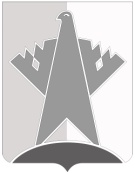 ПРЕДСЕДАТЕЛЬ ДУМЫ СУРГУТСКОГО РАЙОНАХАНТЫ-МАНСИЙСКОГО АВТОНОМНОГО ОКРУГА – ЮГРЫПОСТАНОВЛЕНИЕ21 ноября 2022 года									                        № 77                                                                               г. СургутВнести в постановление председателя Думы Сургутского района                                     от 18 ноября 2022 года № 76 «О созыве очередного двенадцатого заседания Думы Сургутского района» следующие изменения:часть 1 изложить в следующей редакции:«1. Провести 23 декабря 2022 года очередное двенадцатое заседание Думы Сургутского района в 1100 часов, совместные заседания депутатских комиссий 21 декабря 2022 года в 1100 часов. Место проведения заседаний: г. Сургут, 
ул. Энгельса, д. 10, каб. 219.»;2) в части 3 слова «не позднее 30 ноября 2022 года» заменить словами «не позднее 07 декабря 2022 года».Председатель                                                                                     В.А. ПолторацкийО внесении изменений в постановление председателя Думы Сургутского района от 18 ноября 2022 года № 76 «О созыве очередного двенадцатого заседания Думы Сургутского района»